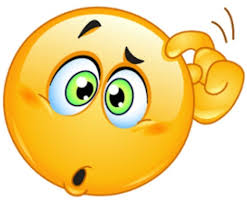 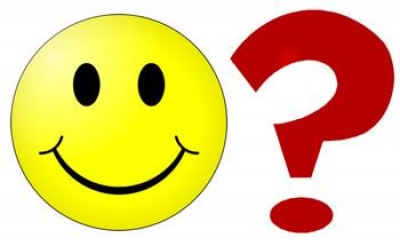 RAČUNSKA UGANKA 11. Vstavite  9 števk: 1, 2, 3, 4, 5, 6, 7, 8, 9 v spodnje kvadratke, da bo držala enakost. Postavi vsa liha števila levo in vsa soda desno od enačaja.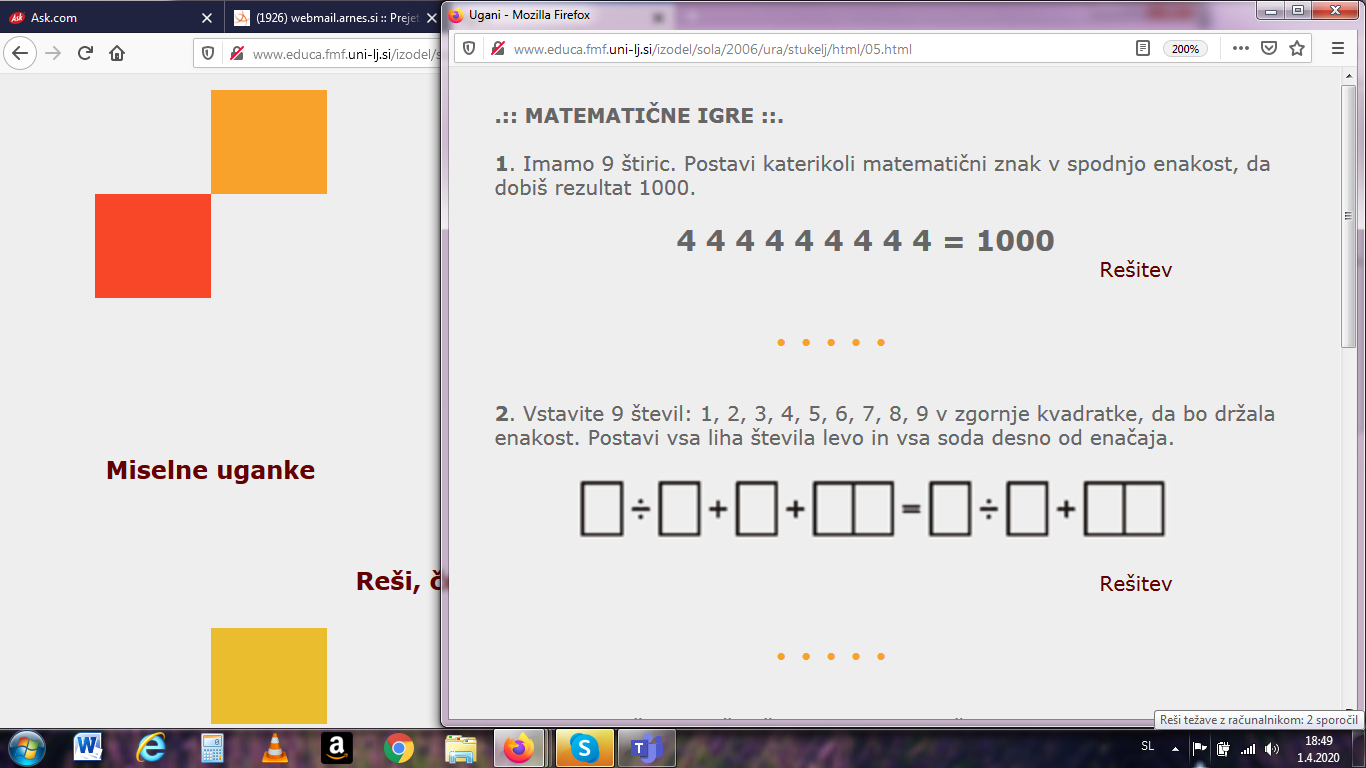 Uganko je rešil/a:___________________________Datum: 3. 4. 2020